lMADONAS NOVADA PAŠVALDĪBA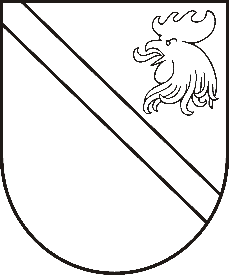 Reģ. Nr. 90000054572Saieta laukums 1, Madona, Madonas novads, LV-4801 t. 64860090, e-pasts: pasts@madona.lv ___________________________________________________________________________MADONAS NOVADA PAŠVALDĪBAS DOMESLĒMUMSMadonā2020.gada 30.septembrī							           Nr.380									       (protokols Nr.20, 2.p.)Par SIA “Bērzaunes komunālais uzņēmums” ūdenssaimniecības pakalpojumu tarifu apstiprināšanu Aiviekstē,  Kalsnavas pagastā, Madonas novadāŪdenssaimniecības pakalpojumu sniedzējs A/S “Sadales tīkls”, sakarā ar kopējo izmaksu pieaugumu, ir veicis ūdenssaimniecības pakalpojumu tarifu pārrēķinu un informē, ka no 01.09.2020. tiks palielināti ūdensapgādes tarifi Aiviekstē, Kalsnavas pagastā, Madonas novadā. Aukstā ūdens tarifs par 1m3 līdzšinējo 0,31 EUR vietā būs 1,20 EUR bez PVN.Kanalizācijas tarifs par 1m3 līdzšinējo 0,34 EUR vietā būs 1,65 EUR bez PVN.Līdz šim SIA “Bērzaunes komunālais uzņēmums” pirka:auksto ūdeni par 0,23 EUR/m3, pārdeva iedzīvotājiem par 0,31 EUR/m3. Administrēšanas izmaksas sastādīja 0,08 EUR/m3;kanalizāciju par 0,26 EUR/m3, pārdeva iedzīvotājiem par 0,34 EUR/m3. Administrēšanas izmaksas sastādīja 0,08 EUR/m3.No 01.09.2020. SIA “Bērzaunes komunālais uzņēmums” pirks:auksto ūdeni par 1,14 EUR/m3, pārdos iedzīvotājiem par 1,20 EUR/m3. Administrēšanas izmaksas sastādīs 0,06 EUR/m3.kanalizāciju par 1,57 EUR/m3, pārdos iedzīvotājiem par 1,65 EUR/m3. Administrēšanas izmaksas sastādīs 0,08 EUR/m3.Cenas ir norādītas bez PVN.SIA “Bērzaunes komunālais uzņēmums” lūdz apstiprināt ūdensapgādes tarifus iedzīvotājiem – 1m3 aukstais ūdens – 1,20 EUR, 1m3 kanalizācija – 1,65 EUR bez PVN. Noklausījusies sniegto informācuju, ņemot vērā 16.09.2020. Uzņēmējdarbības, teritoriālo un vides jautājumu komitejas un 22.09.2020. Finanšu un attīstības komitejas atzinumus, atklāti balsojot: PAR – 11 (Andrejs Ceļapīters, Andris Dombrovskis, Zigfrīds Gora, Antra Gotlaufa, Gunārs Ikaunieks, Agris Lungevičs, Ivars Miķelsons, Rihards Saulītis, Aleksandrs Šrubs, Gatis Teilis, Kaspars Udrass), PRET – NAV, ATTURAS – NAV, Madonas novada pašvaldības dome NOLEMJ:Apstiprināt ūdensapgādes tarifus Aiviekstē, Kalsnavas pagastā, Madonas novadā – ūdens apgāde 1,20 EUR/m3, kanalizācija 1,65 EUR/m3 bez PVN.Tarifi stājas spēkā no 2020.gada 1.oktobra.Domes priekšsēdētājs					         	         A.LungevičsM.Belorags 64825124